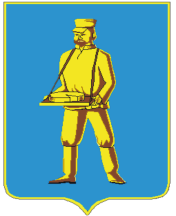 СОВЕТ ДЕПУТАТОВЛОТОШИНСКОГО МУНИЦИПАЛЬНОГО РАЙОНАМОСКОВСКОЙ ОБЛАСТИР Е Ш Е Н И Еот 15.11.2018  № 497/49Об утверждении МП «Лотошинское ЖКХ» платы за содержание жилого помещения  Руководствуясь Жилищным Кодексом Российской Федерации,   Федеральным законом от 06.10.2003 №131-ФЗ «Об общих принципах организации местного самоуправления в Российской Федерации», принимая во внимание обращение директора МП «Лотошинское ЖКХ» от 06.11.2018 № 934 , Совет депутатов Лотошинского муниципального района Московской областир е ш и л:1. Утвердить МП «Лотошинское ЖКХ» и ввести в действие с 01.01.2019 г. плату за  содержание жилого помещения для нанимателей жилых помещений по договорам социального найма и договорам найма жилых помещений государственного или муниципального жилищного фонда, размер платы за содержание жилого помещения для собственников жилых помещений, которые не приняли решение о выборе способа управления многоквартирным домом, и размер платы за содержание жилого помещения, если собственники помещений в многоквартирном доме на общем собрании не приняли решение об установлении размера платы за содержание жилого помещения, согласно приложению № 1.         2. Считать утратившим силу с 01.01.2019 г. решение Совета депутатов Лотошинского муниципального района  от 27.06.2016 № 205/24  «Об утверждении  МП «Лотошинское ЖКХ» платы за содержание  жилого помещения».Опубликовать настоящее решение в газете «Сельская новь» и разместить на официальном сайте администрации Лотошинского муниципального района.4. Контроль за выполнением настоящего решения возложить на  заместителя Главы  администрации Лотошинского муниципального  района  Шагиева А.Э.Председатель Совета депутатовЛотошинского муниципального района                                             В.В.МоляровГлава Лотошинскогомуниципального района				  	                    Е.Л. ДолгасоваВЕРНО:        Разослать:  депутатам -15 экз., Шагиеву А.Э., МП «Лотошинское ЖКХ» -2, редакции газеты «Сельская новь»,  отделу по экономике и перспективному развитию ФЭУ, отделу по жилью и субсидиям, юридическому отделу, прокурору Лотошинского района, в дело.Приложение №1 к решению Совета депутатовПриложение №1 к решению Совета депутатовПриложение №1 к решению Совета депутатовПриложение №1 к решению Совета депутатовЛотошинского муниципального района от 15.11.2018   № 497/49Лотошинского муниципального района от 15.11.2018   № 497/49Лотошинского муниципального района от 15.11.2018   № 497/49Лотошинского муниципального района от 15.11.2018   № 497/49Лотошинского муниципального района от 15.11.2018   № 497/49Плата  за  содержание жилого помещения  по Лотошинскому муниципальному району Плата  за  содержание жилого помещения  по Лотошинскому муниципальному району Плата  за  содержание жилого помещения  по Лотошинскому муниципальному району Плата  за  содержание жилого помещения  по Лотошинскому муниципальному району Плата  за  содержание жилого помещения  по Лотошинскому муниципальному району Плата  за  содержание жилого помещения  по Лотошинскому муниципальному району Плата  за  содержание жилого помещения  по Лотошинскому муниципальному району Плата  за  содержание жилого помещения  по Лотошинскому муниципальному району Плата  за  содержание жилого помещения  по Лотошинскому муниципальному району №  п/пЖилищный фонд по видам благоустройстваПлата за жилое помещение (руб. за 1 кв. метр общей площади с НДС в месяц) Плата за жилое помещение (руб. за 1 кв. метр общей площади с НДС в месяц) Плата за жилое помещение (руб. за 1 кв. метр общей площади с НДС в месяц) Плата за жилое помещение (руб. за 1 кв. метр общей площади с НДС в месяц) Плата за жилое помещение (руб. за 1 кв. метр общей площади с НДС в месяц) Плата за жилое помещение (руб. за 1 кв. метр общей площади с НДС в месяц) Плата за жилое помещение (руб. за 1 кв. метр общей площади с НДС в месяц) Плата за жилое помещение (руб. за 1 кв. метр общей площади с НДС в месяц) Плата за жилое помещение (руб. за 1 кв. метр общей площади с НДС в месяц) Плата за жилое помещение (руб. за 1 кв. метр общей площади с НДС в месяц) Плата за жилое помещение (руб. за 1 кв. метр общей площади с НДС в месяц) №  п/пЖилищный фонд по видам благоустройстваСодержание жилого помещения - всегов том числе:в том числе:в том числе:в том числе:в том числе:в том числе:в том числе:в том числе:в том числе:в том числе:№  п/пЖилищный фонд по видам благоустройстваСодержание жилого помещения - всегоСодержание придомовой территории Содержание мест общего пользования Освещение мест общего пользованияТекущий ремонт жилищного фондаТехническое обслужив. инженерн.оборудования и конструкт.элементов зданийТехнич. обслужив. внутридомового газового оборудованияОчистка вентканалов и дымоходовРаботы по управлению многоквартирным домомУслуги паспортного столаПрочие расходы   (дератизация)123456789101112131.Жилые дома со всеми видами удобств24,003,812,700,746,784,080,580,055,060,170,032.Жилые дома без 1 вида удобств21,213,812,700,745,453,430,580,054,250,170,033.Жилые дома без 2 видов удобств18,333,812,700,744,402,610,580,053,240,170,034.Жилые дома без 3 видов удобств15,553,812,700,743,211,920,580,052,340,170,035.Жилые дома без видов удобств12,693,812,700,742,311,180,580,051,120,170,036.Жилые дома деревянные без 1 вида удобств15,810,000,000,746,103,930,000,004,870,170,007Жилые дома деревянные без 2 видов удобств13,350,000,000,005,363,430,000,004,390,170,008Жилые дома деревянные без 3 видов удобств9,570,000,000,003,932,450,000,003,020,170,009Жилые дома деревянные без видов удобств7,520,000,000,003,231,840,000,002,280,170,0010Жилые дома блокированной постройки18,333,812,700,744,402,610,580,053,240,170,03В среднем по жилому фонду23,413,812,700,746,533,930,580,054,870,170,03Коэффициенты к размеру платы, соответствующей уровню благоустройства домаЖилые дома:%пониженной капитальности0,50Примечание:1. Стоимость услуг по сбору, транспортировке и утилизации (утилизация, обезвреживание и захоронение) ТБО и КГМ с 01.01.2019 г. исключена из платы за содержание жилого помещения в связи с включением в состав платы за коммунальные услуги, оказываемые потребителям коммунальных услуг в многоквартирном доме, платы за коммунальную услугу по обращению с твердыми коммунальными отходами. 1. Стоимость услуг по сбору, транспортировке и утилизации (утилизация, обезвреживание и захоронение) ТБО и КГМ с 01.01.2019 г. исключена из платы за содержание жилого помещения в связи с включением в состав платы за коммунальные услуги, оказываемые потребителям коммунальных услуг в многоквартирном доме, платы за коммунальную услугу по обращению с твердыми коммунальными отходами. 1. Стоимость услуг по сбору, транспортировке и утилизации (утилизация, обезвреживание и захоронение) ТБО и КГМ с 01.01.2019 г. исключена из платы за содержание жилого помещения в связи с включением в состав платы за коммунальные услуги, оказываемые потребителям коммунальных услуг в многоквартирном доме, платы за коммунальную услугу по обращению с твердыми коммунальными отходами. 1. Стоимость услуг по сбору, транспортировке и утилизации (утилизация, обезвреживание и захоронение) ТБО и КГМ с 01.01.2019 г. исключена из платы за содержание жилого помещения в связи с включением в состав платы за коммунальные услуги, оказываемые потребителям коммунальных услуг в многоквартирном доме, платы за коммунальную услугу по обращению с твердыми коммунальными отходами. 1. Стоимость услуг по сбору, транспортировке и утилизации (утилизация, обезвреживание и захоронение) ТБО и КГМ с 01.01.2019 г. исключена из платы за содержание жилого помещения в связи с включением в состав платы за коммунальные услуги, оказываемые потребителям коммунальных услуг в многоквартирном доме, платы за коммунальную услугу по обращению с твердыми коммунальными отходами. 1. Стоимость услуг по сбору, транспортировке и утилизации (утилизация, обезвреживание и захоронение) ТБО и КГМ с 01.01.2019 г. исключена из платы за содержание жилого помещения в связи с включением в состав платы за коммунальные услуги, оказываемые потребителям коммунальных услуг в многоквартирном доме, платы за коммунальную услугу по обращению с твердыми коммунальными отходами. 1. Стоимость услуг по сбору, транспортировке и утилизации (утилизация, обезвреживание и захоронение) ТБО и КГМ с 01.01.2019 г. исключена из платы за содержание жилого помещения в связи с включением в состав платы за коммунальные услуги, оказываемые потребителям коммунальных услуг в многоквартирном доме, платы за коммунальную услугу по обращению с твердыми коммунальными отходами. 1. Стоимость услуг по сбору, транспортировке и утилизации (утилизация, обезвреживание и захоронение) ТБО и КГМ с 01.01.2019 г. исключена из платы за содержание жилого помещения в связи с включением в состав платы за коммунальные услуги, оказываемые потребителям коммунальных услуг в многоквартирном доме, платы за коммунальную услугу по обращению с твердыми коммунальными отходами. 1. Стоимость услуг по сбору, транспортировке и утилизации (утилизация, обезвреживание и захоронение) ТБО и КГМ с 01.01.2019 г. исключена из платы за содержание жилого помещения в связи с включением в состав платы за коммунальные услуги, оказываемые потребителям коммунальных услуг в многоквартирном доме, платы за коммунальную услугу по обращению с твердыми коммунальными отходами. 1. Стоимость услуг по сбору, транспортировке и утилизации (утилизация, обезвреживание и захоронение) ТБО и КГМ с 01.01.2019 г. исключена из платы за содержание жилого помещения в связи с включением в состав платы за коммунальные услуги, оказываемые потребителям коммунальных услуг в многоквартирном доме, платы за коммунальную услугу по обращению с твердыми коммунальными отходами. 1. Стоимость услуг по сбору, транспортировке и утилизации (утилизация, обезвреживание и захоронение) ТБО и КГМ с 01.01.2019 г. исключена из платы за содержание жилого помещения в связи с включением в состав платы за коммунальные услуги, оказываемые потребителям коммунальных услуг в многоквартирном доме, платы за коммунальную услугу по обращению с твердыми коммунальными отходами. 1. Стоимость услуг по сбору, транспортировке и утилизации (утилизация, обезвреживание и захоронение) ТБО и КГМ с 01.01.2019 г. исключена из платы за содержание жилого помещения в связи с включением в состав платы за коммунальные услуги, оказываемые потребителям коммунальных услуг в многоквартирном доме, платы за коммунальную услугу по обращению с твердыми коммунальными отходами. 1. Стоимость услуг по сбору, транспортировке и утилизации (утилизация, обезвреживание и захоронение) ТБО и КГМ с 01.01.2019 г. исключена из платы за содержание жилого помещения в связи с включением в состав платы за коммунальные услуги, оказываемые потребителям коммунальных услуг в многоквартирном доме, платы за коммунальную услугу по обращению с твердыми коммунальными отходами. 1. Стоимость услуг по сбору, транспортировке и утилизации (утилизация, обезвреживание и захоронение) ТБО и КГМ с 01.01.2019 г. исключена из платы за содержание жилого помещения в связи с включением в состав платы за коммунальные услуги, оказываемые потребителям коммунальных услуг в многоквартирном доме, платы за коммунальную услугу по обращению с твердыми коммунальными отходами. 1. Стоимость услуг по сбору, транспортировке и утилизации (утилизация, обезвреживание и захоронение) ТБО и КГМ с 01.01.2019 г. исключена из платы за содержание жилого помещения в связи с включением в состав платы за коммунальные услуги, оказываемые потребителям коммунальных услуг в многоквартирном доме, платы за коммунальную услугу по обращению с твердыми коммунальными отходами. 1. Стоимость услуг по сбору, транспортировке и утилизации (утилизация, обезвреживание и захоронение) ТБО и КГМ с 01.01.2019 г. исключена из платы за содержание жилого помещения в связи с включением в состав платы за коммунальные услуги, оказываемые потребителям коммунальных услуг в многоквартирном доме, платы за коммунальную услугу по обращению с твердыми коммунальными отходами. 1. Стоимость услуг по сбору, транспортировке и утилизации (утилизация, обезвреживание и захоронение) ТБО и КГМ с 01.01.2019 г. исключена из платы за содержание жилого помещения в связи с включением в состав платы за коммунальные услуги, оказываемые потребителям коммунальных услуг в многоквартирном доме, платы за коммунальную услугу по обращению с твердыми коммунальными отходами. 1. Стоимость услуг по сбору, транспортировке и утилизации (утилизация, обезвреживание и захоронение) ТБО и КГМ с 01.01.2019 г. исключена из платы за содержание жилого помещения в связи с включением в состав платы за коммунальные услуги, оказываемые потребителям коммунальных услуг в многоквартирном доме, платы за коммунальную услугу по обращению с твердыми коммунальными отходами. 1. Стоимость услуг по сбору, транспортировке и утилизации (утилизация, обезвреживание и захоронение) ТБО и КГМ с 01.01.2019 г. исключена из платы за содержание жилого помещения в связи с включением в состав платы за коммунальные услуги, оказываемые потребителям коммунальных услуг в многоквартирном доме, платы за коммунальную услугу по обращению с твердыми коммунальными отходами. 1. Стоимость услуг по сбору, транспортировке и утилизации (утилизация, обезвреживание и захоронение) ТБО и КГМ с 01.01.2019 г. исключена из платы за содержание жилого помещения в связи с включением в состав платы за коммунальные услуги, оказываемые потребителям коммунальных услуг в многоквартирном доме, платы за коммунальную услугу по обращению с твердыми коммунальными отходами. 1. Стоимость услуг по сбору, транспортировке и утилизации (утилизация, обезвреживание и захоронение) ТБО и КГМ с 01.01.2019 г. исключена из платы за содержание жилого помещения в связи с включением в состав платы за коммунальные услуги, оказываемые потребителям коммунальных услуг в многоквартирном доме, платы за коммунальную услугу по обращению с твердыми коммунальными отходами. 1. Стоимость услуг по сбору, транспортировке и утилизации (утилизация, обезвреживание и захоронение) ТБО и КГМ с 01.01.2019 г. исключена из платы за содержание жилого помещения в связи с включением в состав платы за коммунальные услуги, оказываемые потребителям коммунальных услуг в многоквартирном доме, платы за коммунальную услугу по обращению с твердыми коммунальными отходами. 1. Стоимость услуг по сбору, транспортировке и утилизации (утилизация, обезвреживание и захоронение) ТБО и КГМ с 01.01.2019 г. исключена из платы за содержание жилого помещения в связи с включением в состав платы за коммунальные услуги, оказываемые потребителям коммунальных услуг в многоквартирном доме, платы за коммунальную услугу по обращению с твердыми коммунальными отходами. 1. Стоимость услуг по сбору, транспортировке и утилизации (утилизация, обезвреживание и захоронение) ТБО и КГМ с 01.01.2019 г. исключена из платы за содержание жилого помещения в связи с включением в состав платы за коммунальные услуги, оказываемые потребителям коммунальных услуг в многоквартирном доме, платы за коммунальную услугу по обращению с твердыми коммунальными отходами. 1. Стоимость услуг по сбору, транспортировке и утилизации (утилизация, обезвреживание и захоронение) ТБО и КГМ с 01.01.2019 г. исключена из платы за содержание жилого помещения в связи с включением в состав платы за коммунальные услуги, оказываемые потребителям коммунальных услуг в многоквартирном доме, платы за коммунальную услугу по обращению с твердыми коммунальными отходами. 1. Стоимость услуг по сбору, транспортировке и утилизации (утилизация, обезвреживание и захоронение) ТБО и КГМ с 01.01.2019 г. исключена из платы за содержание жилого помещения в связи с включением в состав платы за коммунальные услуги, оказываемые потребителям коммунальных услуг в многоквартирном доме, платы за коммунальную услугу по обращению с твердыми коммунальными отходами. 1. Стоимость услуг по сбору, транспортировке и утилизации (утилизация, обезвреживание и захоронение) ТБО и КГМ с 01.01.2019 г. исключена из платы за содержание жилого помещения в связи с включением в состав платы за коммунальные услуги, оказываемые потребителям коммунальных услуг в многоквартирном доме, платы за коммунальную услугу по обращению с твердыми коммунальными отходами. 1. Стоимость услуг по сбору, транспортировке и утилизации (утилизация, обезвреживание и захоронение) ТБО и КГМ с 01.01.2019 г. исключена из платы за содержание жилого помещения в связи с включением в состав платы за коммунальные услуги, оказываемые потребителям коммунальных услуг в многоквартирном доме, платы за коммунальную услугу по обращению с твердыми коммунальными отходами. 1. Стоимость услуг по сбору, транспортировке и утилизации (утилизация, обезвреживание и захоронение) ТБО и КГМ с 01.01.2019 г. исключена из платы за содержание жилого помещения в связи с включением в состав платы за коммунальные услуги, оказываемые потребителям коммунальных услуг в многоквартирном доме, платы за коммунальную услугу по обращению с твердыми коммунальными отходами. 1. Стоимость услуг по сбору, транспортировке и утилизации (утилизация, обезвреживание и захоронение) ТБО и КГМ с 01.01.2019 г. исключена из платы за содержание жилого помещения в связи с включением в состав платы за коммунальные услуги, оказываемые потребителям коммунальных услуг в многоквартирном доме, платы за коммунальную услугу по обращению с твердыми коммунальными отходами. 1. Стоимость услуг по сбору, транспортировке и утилизации (утилизация, обезвреживание и захоронение) ТБО и КГМ с 01.01.2019 г. исключена из платы за содержание жилого помещения в связи с включением в состав платы за коммунальные услуги, оказываемые потребителям коммунальных услуг в многоквартирном доме, платы за коммунальную услугу по обращению с твердыми коммунальными отходами. 1. Стоимость услуг по сбору, транспортировке и утилизации (утилизация, обезвреживание и захоронение) ТБО и КГМ с 01.01.2019 г. исключена из платы за содержание жилого помещения в связи с включением в состав платы за коммунальные услуги, оказываемые потребителям коммунальных услуг в многоквартирном доме, платы за коммунальную услугу по обращению с твердыми коммунальными отходами. 1. Стоимость услуг по сбору, транспортировке и утилизации (утилизация, обезвреживание и захоронение) ТБО и КГМ с 01.01.2019 г. исключена из платы за содержание жилого помещения в связи с включением в состав платы за коммунальные услуги, оказываемые потребителям коммунальных услуг в многоквартирном доме, платы за коммунальную услугу по обращению с твердыми коммунальными отходами. 1. Стоимость услуг по сбору, транспортировке и утилизации (утилизация, обезвреживание и захоронение) ТБО и КГМ с 01.01.2019 г. исключена из платы за содержание жилого помещения в связи с включением в состав платы за коммунальные услуги, оказываемые потребителям коммунальных услуг в многоквартирном доме, платы за коммунальную услугу по обращению с твердыми коммунальными отходами. 1. Стоимость услуг по сбору, транспортировке и утилизации (утилизация, обезвреживание и захоронение) ТБО и КГМ с 01.01.2019 г. исключена из платы за содержание жилого помещения в связи с включением в состав платы за коммунальные услуги, оказываемые потребителям коммунальных услуг в многоквартирном доме, платы за коммунальную услугу по обращению с твердыми коммунальными отходами. 1. Стоимость услуг по сбору, транспортировке и утилизации (утилизация, обезвреживание и захоронение) ТБО и КГМ с 01.01.2019 г. исключена из платы за содержание жилого помещения в связи с включением в состав платы за коммунальные услуги, оказываемые потребителям коммунальных услуг в многоквартирном доме, платы за коммунальную услугу по обращению с твердыми коммунальными отходами. 2. НДС в плате за содержание жилого помещения учтён в размере 20%.2. НДС в плате за содержание жилого помещения учтён в размере 20%.2. НДС в плате за содержание жилого помещения учтён в размере 20%.2. НДС в плате за содержание жилого помещения учтён в размере 20%.2. НДС в плате за содержание жилого помещения учтён в размере 20%.2. НДС в плате за содержание жилого помещения учтён в размере 20%.2. НДС в плате за содержание жилого помещения учтён в размере 20%.2. НДС в плате за содержание жилого помещения учтён в размере 20%.2. НДС в плате за содержание жилого помещения учтён в размере 20%.2. НДС в плате за содержание жилого помещения учтён в размере 20%.2. НДС в плате за содержание жилого помещения учтён в размере 20%.2. НДС в плате за содержание жилого помещения учтён в размере 20%.